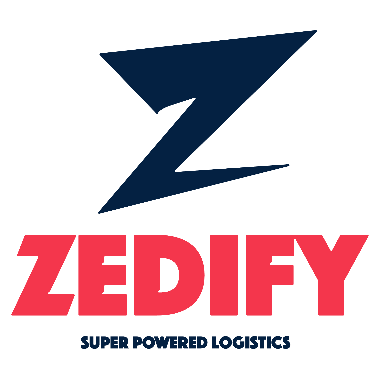 Zedify Winchester 
Winchester@zedify.co.ukwww.zedify.co.ukApplication pack for the post of Cargo Bike Delivery RiderDear Applicant,Many thanks for your enquiry about the above position. Working at Zedify can be enormously rewarding. Our cargo bike riders form the backbone of our business and are dedicated, hardworking and enjoy working outside in all elements.    Please find attached a job description. If you think this job is suitable and you can share our ethos, please apply by completing and returning your application along with a current CV by email to: winchester@Zedify.co.uk    We will contact you within 2 weeks of us receiving your application. Many thanks for your interest; we look forward to hearing back from you.Yours faithfully, David Munday Managing DirectorZedify Winchester & Zedify Southampton JOB DESCRIPTIONCargo bike delivery riderPay: £9.30/hr + holiday payIntroductionZedify are looking to recruit a delivery rider to join our team of delivery staff. We are looking for a friendly and hard-working individual with a passion for cycling and a high level of fitness.Zedify is an innovative zero emission logistics firm with strong social and environmental aims and objectives. The successful candidate will share our ethos, have a passion for cycling and will provide a vital role in the business. We move a variety of consignments using a range of cargo bikes that can carry up to 250kg. We offer a zero emissions solution to our customers logistical needs.Zedify is a Living Wage Employer.The Role
Zedify are looking for a new member of staff to be delivering packages with our zero emission delivery service.  You will be cycling in urban areas on a range of mostly electric cargo bikes and trikes. The job is physically demanding.Essential criteria - staff must be:Dynamic and hardworkingHappy to work in all weathers throughout the yearPhysically fit and strong to carry parcels and to manage heavy bikes.Knowledgeable and respectful of the highway code and be an ambassador for good cyclingComfortable riding a range of bikes in an urban environmentPrepared to work unsupervised for long periods of time and able to use own initiativePunctual, presentable, trustworthy and very reliable.Essential criteria - staff must have:Good knowledge of the city, the cycle paths and main business areasGood communication, with a friendly mannerA positive attitudeA genuine desire to help make our cities better places to beDesirable attributes: Current first aid certificateBasic bike maintenance knowledgeBikeability Level 3 qualificationHours of workThe hours are variable. Zedify cannot guarantee levels of work and riders are paid and employed on an hourly rate. This position is based on the current contract work we have and the necessity to respond to new contracts. We are happy to look at working around your needs, if for example you only want to work certain days at certain times or you want to work full time.HealthYou will need to be physically fit as the job includes:Heavy lifting & handlingCycling long distances Managing multiple flights of stairsBeing able to read addresses Being able to communicate effectively over a phone (speaking & hearing)TrainingAll our riders are required to pass Bikeability Level 3 training as a prerequisite to starting work with us – this must be organised and paid for (if applicable) by yourself. We provide technical training on the vehicles and other areas.APPLICATION FORMEmployment history for Last 5 YearsPlease let us know your employment history for the past five yearsPlease answer the following questions:Please use the space below to add any other information that you feel is relevant.Please email this form to us at the address above. Many thanks. What city would you like to work in?Full Name:Address:Home telephone:Mobile:Email:How did you hear about the job?Company Name:Company Address:Job Title:Date From / To:Contact Name:Reason for Leaving:Company Name:Company Address:Job Title:Date From / To:Contact Name:Reason for Leaving:Company Name:Company Address:Job Title:Date From / To:Contact Name:Reason for Leaving:Company Name:Company Address:Job Title:Date From / To:Contact Name:Reason for Leaving:Company Name:Company Address:Job Title:Date From / To:Contact Name:Reason for Leaving:Explain why being a delivery rider appeals to you.Tell us about your experience of working in all weathers.Tell us about your experience working in a customer facing role.What is your current availability to start the position & the hours / days you would be able to work.Further InformationReferencesPlease provide details of 2 references, one of which should be your most current/ most recent employer:ReferencesPlease provide details of 2 references, one of which should be your most current/ most recent employer:ReferencesPlease provide details of 2 references, one of which should be your most current/ most recent employer:1.Full Name:1.Email:1.Work Telephone:1.Your relationship to this referee:2.Full Name:2.Email:2.Work Telephone:2.Your relationship to this referee:Are you entitled to enter or remain in the UK and undertake the work in question?You will be required to provide proof of work eligibilityIf you obtained this position, would you continue in any other employment?    Do we need to make any disability-related adjustments to allow you to take part in the recruitment process?List any criminal convictions other than “spent” convictions. If none, state “None”.The information provided will be confidential and will be considered only in relation to this application.Privacy noticeWe process personal data relating to those who apply for job vacancies with us or who send speculative job applications to us. We do this for employment purposes, to assist us in the selection of candidates for employment, and to assist in the running of the business. The personal data may include identifiers such as name, date of birth, personal characteristics such as gender, qualifications and previous employment history.We will not share any identifiable information about you with third parties without your consent unless the law allows or requires us to do so. The personal data provided during an application process will be retained for a period of at least six months or, if required by law, for as long as is required.DeclarationThe information I have provided is true. I understand that any job offer made on the basis of untrue or misleading information may be withdrawn or my employment terminated.DeclarationThe information I have provided is true. I understand that any job offer made on the basis of untrue or misleading information may be withdrawn or my employment terminated.Signature: (Digital is ok) Date: 